Posted: July 3, 2019  NOTICE OF OPEN MEETING   Pursuant to the provisions of G.L. c. 30A and 940 CMR 29.00 et seq, notice is hereby given of a meeting of the Restrictive Housing Oversight Committee to take place on Wednesday, July 10th, 2019 from 11:00am-1:00pm. Place:	Department of Correction, Classroom 1	50 Maple St.	Milford, MA AGENDAReview/Approval of Prior Meeting Minutes from April 11, 2019 and June 4, 2019 MeetingsPresentation by Sheriff BowlerDiscussion on Subcommittee Assignments Discussion on Future SpeakersDiscussion on DOC Facility Site VisitsDiscussion on August ASCA ConferenceScheduling Future MeetingsFuture Agenda ItemsTopics Not Reasonably Anticipated Within 48 HoursPublic CommentIf any member of the public wishing to attend this meeting seeks special accommodations in accordance with the Americans with Disabilities Act, please contact Michaela Martini at 617-727-7775 or michaela.martini1@mass.gov 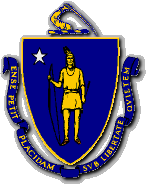 CHARLES D. BAKERGovernorKARYN E. POLITOLt. GovernorThe Commonwealth of MassachusettsExecutive Office of Public Safety and SecurityOne Ashburton Place, Room 2133Boston, Massachusetts 02108Tel: (617) 727-7775TTY Tel: (617) 727-6618Fax: (617) 727-4764www.mass.gov/eopsTHOMAS A. TURCO, IIISecretary